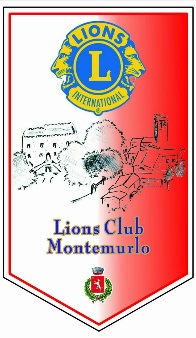 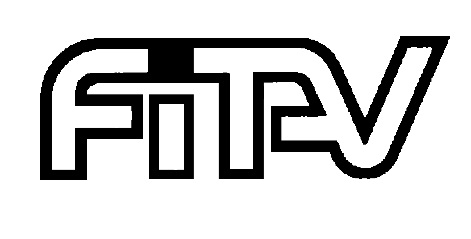 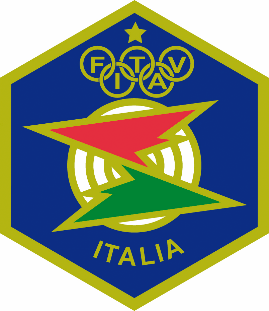 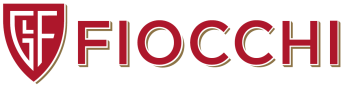 Il LIONS CLUB Montemurloin collaborazione con la  FITAV. Toscana e l’Armeria Innocenti di Montemuro, organizza il1° Battesimo di tiro al Piattello LionsL’evento si svolgerà Sabato 06 Ottobre p.v. a partire dalle  ore 9,00presso lo stand di tiro a volo di Montecatini Terme in via Ponte di Monsummano 1, Pieve a Nievole (PT).Potranno partecipare tutti i Soci Lions e Leo del Distretto 108 LA , loro familiari e amici a partire da 14 anni di età.I partecipanti saranno seguiti  da Istruttori  Federali Nazionali.Ogni partecipante avrà a disposizione 15 bersagli (piattelli).Fucili, munizioni, cuffie e quanto occorrente sarà messo a disposizione direttamente sul campo a cura dell’Armeria Innocenti di Montemurlo.I Clubs o i soci interessati dovranno fare pervenire una preiscrizione tramite il via mail all’indirizzo lionsclubmontemurlo@gmail.com, entro e non oltre  il 24 settembre, indicando club di appartenenza, nome,  cognome e data di nascita dei partecipanti e numero di persone che intendono rimanere a pranzo. Sarà cura dell’organizzazione, in base al numero di adesioni ricevute, dare altre informazioni su eventuali modifiche al programma.Ad ogni partecipante verrà consegnata una medaglia ricordo.Al termine della manifestazione, a coloro che avranno totalizzato i migliori 6 punteggi sarà consegnato un premio d’Onore (indistintamente dal sesso ed età).La quota di partecipazione  individuale è  €.25,00  compreso tutti i servizi occorrenti.Su prenotazione, sarà possibile rimanere a pranzo al costo di €.35,00 a persona (menu’ adulti) e €.25,00 a persona (menu’ ragazzi).Oltre ad una occasione per trascorrere una giornata insieme in amicizia, potremmo avere l’opportunità unica di provare  questo meraviglioso sport che ha dato  all’Italia,  nelle ultime Olimpiadi di Rio, ben 5 Medaglie(di cui tre vinte da atleti Toscani, fra questi il Montemurlese Marco Innocenti medaglia d’argento nella specialità Double Trap, che sarà presente all’iniziativa).Il ricavato dell’iniziativa verrà devoluto a sostegno del Campo Toscana giovani disabili Lions.Per ulteriori informazioni rivolgersi al sig. Luciano Innocenti 3483395993.